Razpis za oddajo prostorovNa osnovi Pravilnika o oddaji prostorov, drugih nepremičnin in opreme v uporabo OŠ Toneta Čufarja Maribor, ki ga je sprejel Svet Osnovne šole Toneta Čufarja Maribor, na svoji redni seji, 19. 6. 2014, razpisujemo oddajo šolskih prostorov za šolsko leto 2022-2023.Šola oddaja: - klasične učilnice                                   - malo telovadnico, v izmeri  - veliko telovadnico, v izmeri .Ceno za oddajo prostorov:Prostori se oddajajo do zapolnitve mest. Prednost pri dodelitvi bodo imeli dosedanji najemniki, ki imajo poravnane vse obveznosti do šole.Prostore bo možno uporabljati v času navedenem v Pogodbi o oddaji prostorov oz. najkasneje do 31. 5. 2023 oz. z navodili NIJZ.Prijave sprejemamo do 9. 9. 2022 oz. do zapolnitve mest:    - na e-naslov aleksander.kelemina@cufar.si    - na naslov OŠ Toneta Čufarja Maribor, Zrkovska cesta 67, 2000 Maribor.Prijava naj vsebuje:   - odgovorno osebo prijavitelja na razpis,   - društvo, če se na razpis prijavlja društvo,    - naslov prijavitelja,   - davčno številko prijavitelja oz. odgovorne osebe,   - predviden želeni termin,    - rezervni termin,   - čas v letu, ko se prostor najema (čas od –do),   - število udeležencev,   - dejavnost za katero se bodo prostori uporabljali.Z izbranimi uporabniki bomo podpisali pogodbo o oddaji prostorov. Pravilnik o oddaji prostorov, drugih nepremičnin in opreme v uporabo OŠ Toneta Čufarja Maribor, je objavljen na spletni strani šole.                                                                                              Ravnateljica:                                                                                                     Eva Raušl, prof.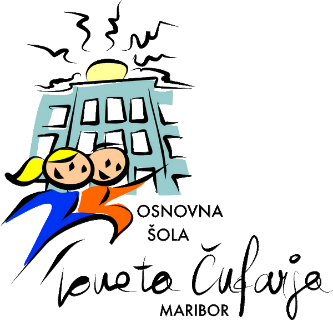                     Maribor, 11. 8. 2022PROSTOR, KI SE DAJE V UPORABO CENA UPORABE (45 min)CENA UPORABE(60 min)klasična učilnica10,00 €13,00€prostor za športno vzgojo – vadbeni prostor 1 (288 m²)17,00 €23,00 €prostor za športno vzgojo – vadbeni prostor 2 (122 m²)10,00 €13,00 €